Selbsteinschätzung zum Lern-, Arbeits- und Sozialverhalten (LAS)Es empfiehlt sich als Vorbereitung zur Selbsteinschätzung des Lern-, Arbeits- und Sozialverhaltens (LAS) mit den Schülerinnen und Schülern die Kriterien zu besprechen. Insbesondere geht es bei dieser Vorbereitung darum, den Schülerinnen und Schülern selbstbeobachtbare Indikatoren für die jeweiligen Kriterien bewusst zu machen.Wenn die Schülerinnen und Schüler diese Selbsteinschätzung zum ersten Mal vornehmen, werden sie aufgefordert, drei bis fünf Kriterien auszuwählen. Mit zunehmender Erfahrung im Umgang mit diesem Instrument können es auch mehr Kriterien sein.Wichtiger als die Anzahl der Kriterien ist, wie die Schülerinnen und Schüler die Auswahl der Kriterien und ihre Selbsteinschätzung dazu begründen. Beim Vergleich der Selbsteinschätzung und der Fremdeinschätzung der Lehrperson ergeben sich Anknüpfungspunkte für Lerngespräche, z. B. auch im Rahmen des jährlichen Standortgespräches (vgl.  Akkordeon D: Standortgespräch).Der Einsatz dieses Instrumentes empfiehlt sich ab dem 2. Zyklus. Für die Selbsteinschätzung der Schülerinnen und Schüler im 1. Zyklus empfiehlt sich die Arbeit mit Bildkarten und/oder offenen Leitfragen, z.B. Was kann ich gut? Was macht mir Mühe? Wo möchte ich mich verbessern?Im Doppelpfeil-Diagramm werden die Einschätzungen zu den einzelnen Kriterien gemäss ihrer Ausprägung markiert und mit einem Kommentar versehen.LernverhaltenArbeitsverhaltenSozialverhaltenLKriterienSelbsteinschätzungKommentar01Ich beteilige mich aktiv am Unterricht.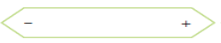 02Ich konzentriere mich auf eine Aufgabe.03Ich entwickle sinnvolle Lösungen.LKriterienSelbsteinschätzungKommentar04Ich arbeite ausdauernd.05Ich führe Arbeiten selbstständig aus.06Ich gestalte Arbeiten sorgfältig.07Ich führe Arbeiten zuverlässig aus.08Ich gehe konstruktiv mit Rückmeldungen um.09Ich arbeite in angemessenem Tempo.LKriterienSelbsteinschätzungKommentar10Ich arbeite mit anderen konstruktiv zusammen.11Ich begegne Mitmenschen respektvoll.12Ich halte mich an Abmachungen und Regeln des schulischen Zusammenlebens.